Внеочередное заседание                                                                      27 созыва   КАРАР                                                                                                   РЕШЕНИЕПРОЕКТ«О внесении   изменений в решение Совета сельского поселения Кушманаковский сельсовет муниципального района Бураевский район Республики Башкортостан от 27 июня 2017 года № 77 «Об утверждении Положения о ведении личного приема граждан депутатами Совета сельского поселения Кушманаковский сельсовет муниципального района Бураевский район Республики Башкортостан»В соответствии с Федеральным законом от 06 октября 2003 года №131-ФЗ «Об общих принципах организации местного самоуправления в Российской Федерации», Федеральным законом от 02 мая 2006 года №59-ФЗ «О порядке рассмотрения обращений граждан Российской Федерации», Законом Республики Башкортостан от 12 декабря 2006 года №391-з «Об обращениях граждан в Республике Башкортостан» Совет сельского поселения Кушманаковский сельсовет муниципального района Бураевский район Республики Башкортостан решил:1. Внести в решение Совета сельского поселения Кушманаковский сельсовет муниципального района Бураевский район Республики Башкортостан от 27 июня 2017 года № 77 «Об утверждении Положения о ведении личного приема граждан депутатами Совета сельского поселения Кушманаковский сельсовет муниципального района Бураевский район Республики Башкортостан» следующие изменения: 1) п. 12 изложить в следующей редакции:«12. В случае, если изложенные в устном обращении факты и обстоятельства являются очевидными и не требуют дополнительной проверки, ответ на обращение с согласия гражданина может быть дан устно в ходе личного приема, о чем делается запись в карточке личного приема гражданина.»;2) п. 10 изложить в следующей редакции:«10. Правом на личный прием в первоочередном порядке пользуются категории граждан:1) Герои Советского Союза; 2) Герои Российской Федерации;3) полные кавалеры ордена Славы;4) члены Совета Федерации Российской Федерации;5) депутаты Государственной Думы Российской Федерации; 6) беременные женщины;7) ветераны Великой Отечественной войны, ветераны боевых действий;8) граждане, принимавшие участие в ликвидации последствий аварий на атомных электростанциях, а также получившие или перенесшие лучевую болезнь или другие заболевания вследствие аварии на атомной электростанции либо в результате ядерных испытаний;9) инвалиды I и II групп;10) родители (лица, их заменяющие) ребенка-инвалида;11) родители (лица, их заменяющие), явившиеся на личный прием с ребенком в возрасте до 1,5 лет;12) граждане, достигшие 75-летнего возраста.»; 3) п. 17 исключить. 2. Опубликовать настоящее решение на официальном сайте администрации сельского поселения Кушманаковский сельсовет муниципального района Бураевский район Республики Башкортостан.3. Настоящее решение вступает в силу со дня официального опубликования.Глава сельского поселения Кушманаковский сельсоветмуниципального района Бураевский район Республики Башкортостан    	                                                 А.Д.Каюмовд. Кушманаково19 июня 2019 годаБАШКОРТОСТАН РЕСПУБЛИКАҺЫ               БОРАЙ РАЙОНЫ МУНИЦИПАЛЬ РАЙОНЫНЫҢ КУШМАНАК АУЫЛ СОВЕТЫ АУЫЛ БИЛӘМӘҺЕ СОВЕТЫ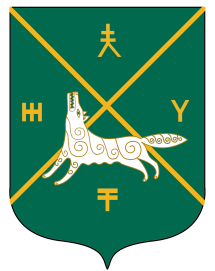 СОВЕТ СЕЛЬСКОГО  ПОСЕЛЕНИЯКУШМАНАКОВСКИЙ  СЕЛЬСОВЕТ   МУНИЦИПАЛЬНОГО РАЙОНА БУРАЕВСКИЙ  РАЙОН        РЕСПУБЛИКИ  БАШКОРТОСТАН